Dyfodol Dyfi – Pop Up Shop – reactions to Tyfu Dyfi.Beth yw'r materion bwyd lleol pwysicaf?What are the most important local food issues? Food festival – Ayisha Farmers market or a designated building area where local farmers can bring produce to sell. Provide refrigeration units so local farmers can come together and sell their produce. Sell seasonal local , grass fed meat and produce.Indoor market – winter!Mae wir angen cigydd ym Machynlleth a siop fferm syml sydd yn gwerthu cynnyrch lleol / 1.4. We really need a butcher in Machynlleth and a simple farm shop that sells local produceNo where to buy local meat in MachynllethTalk to new landowners – a) bought up in pandemic b) corporations?Edible fungi – mushroom, truffles, myco forestryFood festival, world café, themes – conversations around ……………Food festival – meat, gin, what is growing in quantity!Events and festivals to bring people in, ChristmasOut of season eventsCafes, music, art, tasteSupporting local farmers to produce food that can be safer locally and diversify the food they produce e.g., arable crops.Encourage local farmers to grow more foodCommunity cooking – work with edible Mach Claire – funds? NutritionNeed for community café selling food from local produceBuy locally produced produce especially meat and vegDiversifying local protein production soya / pulsesWe need a community centre in Mach for everyone especially older isolated, single parents, young people etc.Farmers type market on Friday or SaturdayButcher in MachynllethButcher (not a butchery chain!) Buying local in Machynlleth. More mixed farming.Organic meat for those who do consume meatThere not enough in Co-op!Need a hub to buy local produceNo independent butcher or baker that does regular bread. Thankfully the market stall thrives. Baker hardly ever there. Greengrocer only open occasionally.Basic food is becoming unaffordable for some people in the valley – how can we support people to live?!Grow more food in common spaces for free.Free up land for allotments!Social café (local food) bwyd a chymdeithasuShort shelf life foods – chickpea water, vegan foods, lemon meringue pieArtisan food shops + businesses subsidisedCallum – cooking skills, cooking clubs, schools Promote TASTE Health’s too Looking after community spaces – workdaysSeasonality – education + promotionDyfi valley seasonality calendarSupport for local small scale farmers. Also due to tree planting – and transition to less meat. Very important!Availability, sours of local food eg CletwrToo many animals taking up space that could be used for growing food for peopleMae prynu cig sydd wedi ei ffarmio yn lleol yn bwysig i mi. Buying meat that has been farmed locally is important to me.Map out all food production locally and talk to all involved to prevent unintended consequences of funding and volunteer labour to local businessesLearn to raisechickens workshop? Chickens for meat – slaughter, pluck etc. Em. Enter it.Help and funding to create a fartmers co-op local to Mach to sell local farm produceCommunity café in Machynlleth using local produceLocal produce + stop import subsidies – give them to local growersChemical / pesticide free = most important. Need more local produce.Beth fyddai ei angen i'ch annog i wario'ch arian ar fwyd lleol?What would it take to encourage you to spend your money on local food?Ydych chi'n tyfu eich bwyd eich hun? Do you grow your own food?Ble rydych chi'n prynu bwyd?Where do you buy food?Co-op, Morrison, Tesco, Home Bargains, Lidl, Blodyn Tatws. More choice for vegans.Everything available on a website to be able to compile a shopping listI buy only from organic growers from market stall or from Mair. But prefer no plastic bags packaging. I also grow my own.Market on Wednesday Machynlleth + Saturday?Lidl, Machynlleth Market, co-opI grow at about 500ft. potatoes, tomatoes onions, lleks, parsnip, carrot. Buy from Cletwr / Mach market / Co-opGrow my own. Buy from Mach Veg Box. Occasional supermarket. Direct from farmers. Cig Dulas.Lidl + Aldi Porthmadog.Dwi’n tyfu ychydig o lysiau a ffrwythau – ond byddwn yn fodlon prynu bwyd wedi ei dyfu yn lleol os y byddai ar gael yn Ninas Mawddwy ac yn rhesymol ei bris. 4.9. I grow a few vegetables and fruit - but I would be willing to buy locally grown food if it was available in Dinas Mawddwy and reasonably priced.GDPR - Mae Ecodyfi yn gyfrifol am eich gwybodaeth ac ni fydd yn rhannu ag unrhyw 3ydd partïonGDPR - Ecodyfi is responsible for the your information and will not share with any 3rd parties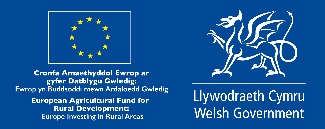 HOLIADUR  - TYFU DYFI – QUESTIONNAIRE Pop Up Shop Dyfodol DyfiEnw / Name:                                                                    Cyfeiriad / Address:Ruth Jenkins Hugs – Tynohir, Derwenlas, Machynlleth Simon morpeth Cwmllywi Isaf, AbercegirAlys Fowler Llwyn-onn Pwllhobi, Llanbadarn Aber.Louise – Tre’r ddolKaren Evans 7 Maes Cletwr tre’r ddol.Cate GriffithsClaire Anthony, Fflat 2, 4 Heol Pentrerhedyn, Machynnleth SY208DNElsa Leece  Wellgate, Brickfield Lane Machynlleth Ffon/ Phone:                                                                      E-bost / Email:ruthefin@aol.comsimonmorpeth@hotmail.comAlys.fowler@gmail.com 07545164099halestrapin@gmail.comKaren.cletwr@gmail.com 07814231536categriffiths@gmail.com Claire_anthony@yhaoo.com 07871741762Elsa.leece@gmail.comHOLIADUR  - TYFU DYFI – QUESTIONNAIRE Pop Up Shop Dyfodol DyfiEnw / Name:                                                                    Cyfeiriad / Address:Ruth Jenkins Hugs – Tynohir, Derwenlas, Machynlleth Simon morpeth Cwmllywi Isaf, AbercegirAlys Fowler Llwyn-onn Pwllhobi, Llanbadarn Aber.Louise – Tre’r ddolKaren Evans 7 Maes Cletwr tre’r ddol.Cate GriffithsClaire Anthony, Fflat 2, 4 Heol Pentrerhedyn, Machynnleth SY208DNElsa Leece  Wellgate, Brickfield Lane Machynlleth Ffon/ Phone:                                                                      E-bost / Email:ruthefin@aol.comsimonmorpeth@hotmail.comAlys.fowler@gmail.com 07545164099halestrapin@gmail.comKaren.cletwr@gmail.com 07814231536categriffiths@gmail.com Claire_anthony@yhaoo.com 07871741762Elsa.leece@gmail.comHOLIADUR  - TYFU DYFI – QUESTIONNAIRE Pop Up Shop Dyfodol DyfiEnw / Name:                                                                    Cyfeiriad / Address:Ruth Jenkins Hugs – Tynohir, Derwenlas, Machynlleth Simon morpeth Cwmllywi Isaf, AbercegirAlys Fowler Llwyn-onn Pwllhobi, Llanbadarn Aber.Louise – Tre’r ddolKaren Evans 7 Maes Cletwr tre’r ddol.Cate GriffithsClaire Anthony, Fflat 2, 4 Heol Pentrerhedyn, Machynnleth SY208DNElsa Leece  Wellgate, Brickfield Lane Machynlleth Ffon/ Phone:                                                                      E-bost / Email:ruthefin@aol.comsimonmorpeth@hotmail.comAlys.fowler@gmail.com 07545164099halestrapin@gmail.comKaren.cletwr@gmail.com 07814231536categriffiths@gmail.com Claire_anthony@yhaoo.com 07871741762Elsa.leece@gmail.com✓✕A fyddech chi'n barod i dderbyn cylchlythyrau achlysurol? Would you be willing to receive occasional newsletters?1. 2.3.4.5.6.7.8.A fyddai gennych ddiddordeb mewn gwirfoddoli ar safle tyfu cymunedol i ryw raddau? Pa ardal?Would you be interested in volunteering on a community growing site in some capacity? Which area?✓2.Abercegir3. Growing6. admin if needed7. community NOT commercial or for profit8.✕1.4.Byddwn yn darparu hyfforddiant mewn coginio a maeth. Oes gennych unrhyw syniadau ar gyfer sesiynau / gweithdai?We will be providing training in cooking and nutrition.  Have you any ideas for sessions / workshops? 4.I would like to learn cooking / nutrition6.7. also organising this with edible Mach – we should chat8. Seasonal, local, more plant based, fruit as well as veg.4.I would like to learn cooking / nutrition6.7. also organising this with edible Mach – we should chat8. Seasonal, local, more plant based, fruit as well as veg.Byddwn yn archwilio opsiynau ar gyfer compostio cymunedol yn ardal Machynlleth. Oes gennych chi unrhyw beth y gellir ei gompostio?We will be exploring options for community composting in the Machynlleth area.  Do you have anything compostable? 2.Yes Loads!3. Yes(but a bit far) but lots of knowledge of compost too.4. yes i’d help with that6.7. Chicken poo, garden waste, food.8. no2.Yes Loads!3. Yes(but a bit far) but lots of knowledge of compost too.4. yes i’d help with that6.7. Chicken poo, garden waste, food.8. noMeddwl am y dyfodol, oes gennych chi unrhyw sylw neu awgrymiadau ar gyfer anghenion yr ardal sydd yn ymwneud a bwyd?Thinking about the future, have you any views or suggestions of the areas needs to do with food 1. Need to promote what is already being produced in the area. Promotion of all produce especially meat local grown, grass fed season. Promote what we already have. Improve communication2. Community fruit pres. Methods of value adding to local produce e.g., picking / dehydrating etc.4. No5. Co-ordinating skills. Retailer – former business Manager Cletwr. Happy to help volunteer  not in a garden!6.7. Land, land, land. For individual and collective use outside of traditional Commercial models.1. Need to promote what is already being produced in the area. Promotion of all produce especially meat local grown, grass fed season. Promote what we already have. Improve communication2. Community fruit pres. Methods of value adding to local produce e.g., picking / dehydrating etc.4. No5. Co-ordinating skills. Retailer – former business Manager Cletwr. Happy to help volunteer  not in a garden!6.7. Land, land, land. For individual and collective use outside of traditional Commercial models.Diolch yn fawr iawn am gwblhau’r holiadur hwn. Thank you very much for completing this questionnaire.Diolch yn fawr iawn am gwblhau’r holiadur hwn. Thank you very much for completing this questionnaire.Diolch yn fawr iawn am gwblhau’r holiadur hwn. Thank you very much for completing this questionnaire.